Cláusulas adjetivas:		Instead of reacting or recommending, now we are describing something.  To use the subjunctive we need:2 cláusulas separadas por “que” (or “donde” if we’re describing a place.)A noun in the main clause that will be describedDoubt about the existence of the noun that is being described.Quiero una clase            que                               sea fácil.	Always ask yourself: “Does the noun exist?” (¿Existe el segundo sujeto?) : Possible answers- Sí, No, o Yo no sé.)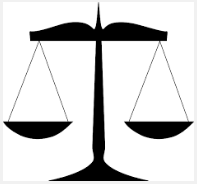 		Indicativo			   	SubjuntivoTengo una pregunta que es importante.    Necesito una persona que me pueda 	The question exists because		 contestar.¿Conoces al hombre que tiene mucho 	     ¿Conoces a un hombre que tenga mucho dinero?				     						 dinero?The man exists because							No hay ninguna persona que tenga ojos verdes.Pay attention to:The most important question in Adjective Clauses is:							Más práctica  Escribe la forma apropiada del verbo usando el indicativo o subjuntivo.¿Me recomienda usted un hotel que _______________ cerca de la costa? (estar)Yo busco el restaurante que ________________ comida italiana. (servir)No conozco ningún banco que _______________ darte un préstamo. (poder)¿Hay algunos parques que ________________ cerca del hotel? (quedar) No puedo encontrar a nadie que _______________ una F en la prueba. (recibir)Busco el empleado que _____________ la dirección del correo. (saber)Necesito el libro que _______________ información sobre Perú. (incluir)Mi mamá quiere un corto de pelo que ________________ gratis. (ser)Mis padres quieren comer la ensalada que _________________ mariscos. (tener)Lorenzo quiere ir a la carnicería que __________________ en la plaza. (quedar)Contestar.  Escribe 2 respuestas para cada pregunta en oraciones completas.  Necesitas incluir respuestas afirmativas Y negativas.¿Conoces a una persona que coma pan tostado?Afirmativo:											Negativo:												¿Hay alguien en la clase que tenga ojos verdes?Afirmativo:											Negativo:												¿Hay alguien en el restaurante que pueda pagar en efectivo?Afirmativo:											Negativo:												¿Hay una playa que esté cerca de nuestro hotel?Afirmativo:											Negativo:								Words that indicate existenceWords that do not indicate existenceHay.Conocer. (The article doesn’t matter.                   e.g. I know the guy. –I know him.                        I know a guy.- I know him.)Tener.¿Tener el/la/los/las?¿Hay?¿Conocer a un/a una?¿Tener un/una/unos/unas?(Basically any question using un/una/unos/unas.)Negative expressions (ningún, nada, nadie, etc.)¡OJO! Ultimately you must know what the first clause is saying.  These are just clues to help determine existence!¡OJO! Ultimately you must know what the first clause is saying.  These are just clues to help determine existence!